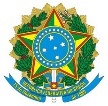 MINISTÉRIO DA EDUCAÇÃO E CULTURAUNIVERSIDADE FEDERAL DO PIAUÍPRÓ-REITORIA DE ASSUNTOS ESTUDANTIS E COMUNITÁRIOS COORDENADORIA DE ASSISTÊNCIA COMUNITÁRIACampus Universitário Ministro Petrônio Portella, Bairro Ininga, Bloco 6,Teresina, Piauí, Brasil; CEP 64.049-550Telefone: (86) 3215-5642/3215-5645;www.ufpi.br/praec  ses.praec@ufpi.edu.brANEXO VIIDECLARAÇÃO DE RENDA PARA TRABALHADORES AUTONÔMOS (BICOS)Eu,______________________________________________________________________________________________, nacionalidade__________, portador/a do RG nº __________________, emitido por __________________, inscrito/a no CPF sob o nº _____________________, residente a _________________________ Bairro ____________________ CEP__________________, declaro, junto à UNIVERSIDADE FEDERAL DO PIAUÍ, trabalhar de forma autônoma e exercer a profissão (atividade exercida) de ______________________, recebendo salário ou possuindo renda média mensal dos últimos três meses de R$_________________.________________________________, ____ de __________ de _______________________________________________________________Assinatura do/a Declarante(Uma Declaração para cada membro do núcleo familiar que atenda a essa condição)Confirmo serem verdadeiras as informações prestadas, estando ciente de que a informação falsa incorrerá nas penas do crime do Art. 299 do Código Penal (falsidade ideológica), além de, caso configurada a prestação de informação falsa, apurada posteriormente à matrícula institucional do candidato, em procedimento que assegure o contraditório e a ampla defesa, ensejar o cancelamento da matrícula na Universidade Federal do Piauí, sem prejuízo das sanções penais cabíveis (de acordo com a Lei no 12.711/2012, o Decreto no 7.824/2012 e o Art. 9º da Portaria Normativa no 18/2012-MEC).